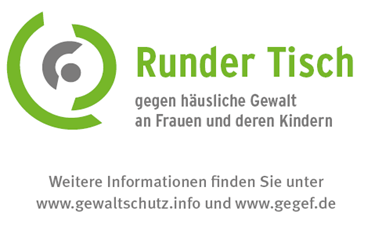 Arbeitsgruppe „Verfahrensabläufe vor dem Hintergrund des Gewaltschutzgesetzes“Protokoll der Sitzung am 09.10.2017TOP 1	Begrüßung Barbara Drazewski-Möllmann (Opferschutzbeauftragte der Kreispolizei Rhein-Erft-Kreis) und Heike Vüllers (Frauenhaus Rhein-Erft-Kreis) begrüßen die Anwesenden. TOP 2	Vortrag „Psychosoziale Prozessbegleitung“Der Power-Point-Vortrag von Frau Sonja Seidel wird in Kürze auf der Homepage des Runden Tisches gegen häusliche Gewalt an Frauen und deren Kinder zu finden sein: 					www.gegef.deReferentin:Sonja Seidel, FrauenForum Brühl-Hürth e.V., Sonja.seidel@frauen-forum.bizTOP 3	Neue Themen
An alle Teilnehmende und Interessierte ergeht die Bitte, mögliche Vortragsthemen der Geschäftsführung des Runden Tisches mitzuteilen (Rundertisch@rhein-erft-kreis.de).TOP 4	AusblickDie nächste Veranstaltung der Arbeitsgemeinschaft „Verfahrensabläufe“ findet voraussichtlich noch vor Ostern im Kreistagsgebäude des Rhein-Erft-Kreisesstatt – separate Einladung folgt.Für das Protokoll:Britta KaienburgGleichstellungsbeauftragte Rhein-Erft-KreisGeschäftsstelle Runder Tisch gegen häusliche Gewaltwww.gegef.de